PLAN DE MEJORAMIENTO CUARTO PERIODO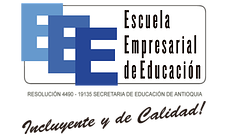 AREA DE LENGUA CASTELLANACLEI CUATRO COMPRENSIÓN DE LECTURALa mala hora Un burro sin dueño se protegió de la lluvia bajo el alero de la  casa cural, y estuvo toda la noche dando coces contra la pared del dormitorio. Fue una noche sin sosiego. Después de haber logrado un sueño abrupto al amanecer, el padre Ángel despertó con la impresión de estar cubierto de polvo.Los nardos dormidos bajo la llovizna, el olor del excusado y luego el interior lúgubre de la iglesia después que se desvanecieran las campanadas de las cinco, todo parecía confabulado para hacer de aquella una madrugada difícil.Desde la sacristía, donde se vistió para decir la misa, sintió a Trinidad haciendo su cosecha de ratones muertos, mientras entraban a la iglesia las mujeres sigilosas de los días ordinarios. Durante la misa advirtió con una progresiva exasperación las equivocaciones del acólito, su latín montaraz, y llegó al último instante con el sentimiento de la frustración que lo atormentaba en las malas horas de su vida.Se dirigía a desayunar cuando Trinidad le salió al paso con una expresión radiante. “Hoy cayeron seis más”, dijo, haciendo sonar los ratones muertos dentro de la caja. El padre trató de sobreponerse a la zozobra –Magnífico -dijo_, a este paso sería cuestión de encontrar los nidos, para acabar de exterminarlos por completo. Gabriel García Márquez. La mala hora. Bogotá. Editorial Oveja Negra, 1992.La palabra “coces”, empleada en el primer párrafo significa lo mismo que:a. roces         b.   voces         c.   golpes         d. goces.  2.  La palabra “sosiego” que aparece en el primer párrafo, significa lo mismo que     a. tranquilidad         b. soncera         c. molestias             d. amanecerLa expresión “un sueño abrupto se refiere a:      a. una pesadilla inesperada      b. un sueño placentero por la mañana      c. un sueño poco inteligente      d. un sueño áspero.En el segundo párrafo predomina:    a. la narración      b.  la descripción     c.  el diálogo      d. los versos5. En el primer párrafo se afirma que:     a. el padre Ángel se despertó bravo     b.  los burros sin dueño no dejan dormir.     c. el padre Ángel no pudo dormir bien      d. el burro desbarató la casa cural. 6.  Cuando en el texto se dice “haciendo su cosecha de ratones muertos”, se refiere a:      a. las mujeres sigilosas de la iglesia      b.       c. el padre Ángel      d. la mujer que limpia la casa cural7. El término “excusado”, empleado en el segundo párrafo, se refiere a:     a. el perdón que dan los sacerdotes.     b. un sitio dentro de la casa cural     c. un pecador arrepentido      d. un aroma agradable de iglesia.8. Según el texto, se puede decir que el padre Ángel:     a. se enojó por la torpeza del acólito     b. reconoció los progresos del acólito     c. apreciaba el buen uso del latín     d. le hizo una advertencia al acólito9. Se puede decir que el padre Ángel se imagina que tendrá un día difícil, porque:     a. la madrugada ha sido fastidiosa     b. el burro dio patadas toda la noche     c. los ratones se están muriendo     d. está cubierto de polvo.10. En el texto, se afirma que el padre, al final de la misa:     a.  se sintió frustrado     b. se dio cuenta de su latín montaraz     c. está en el final de su vida.     d. percibe las equivocaciones del acólito11. la expresión “Hoy cayeron seis más” está entre comillas en el texto, porque:      a. la dice una mujer llamada Trinidad      b. tiene un sentido irónico      c. se refiere a los ratones muertos      d. es una frase literal12. Se puede afirmar que Trinidad tiene una expresión radiante porque:      a. le quiere amargar el desayuno al padre      b. de esa manera, pronto desaparecerán los ratones      c. el sonido de los ratones dentro de la caja es agradable      d. el plan para exterminar los ratones está funcionando.13.  De acuerdo con el texto, se puede afirmar que quien dijo “Magnífico” fue.      a. Trinidad     b. García Márquez    c. el padre Ángel     d. la oveja negra14 Explica tres posibles causas por las cuales aparecen tantos ratones en la iglesia.______________________________________________________________________________________________________________________________________________________________________________________________________________________________________________________________________________________________________________________________________________________________________________________________________ 15. Describe las características del pueblo y de la iglesia donde acontecen los hechos narrados en el texto______________________________________________________________________________________________________________________________________________________________________________________________________________________________________________________________________________________________________________________________________________________________________________________________________________________________________________________Reescriba las siguientes oraciones reemplazando la palabra subrayada por un sinónimo.Solo quería recitar estos versos___________________________________Tengo un amigo muy avispado ___________________________________Mi abuela es muy estricta  ______________________________________La administradora no aceptó la propuesta___________________________Mis padres son agradables    ____________________________________